New/Revised Program 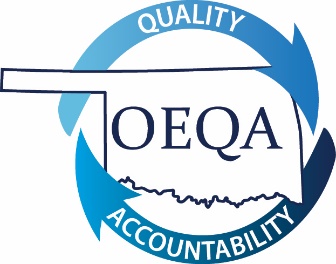 ART EducationReview CriteriaProgram alignment to standardsRecognition DecisionsApproved with Conditions – Program is aligned to all content standards and must resubmit program within 24 months with the required data.Further Development Required – Program does not align to all content standards and/or required documentation is not included.  Program is not approved to admit candidates.5. Accredited Educator preparation Providers seeking to add a new program to current certification offerings must submit the following documentation:	Letter of approval or other appropriate documentation that indicates the program proposal has the approval of all institutional and state (in case of state institutions) governing boards. 	Letter explaining the rationale for adding the programSection 5 completion is required for new programs only.6. all programs should attach the following items:	Program Plan of Study that provides: Coursework required of all candidates Clear information about the sequence in which candidates take courses Description of required field experiences/student teaching to include number of hoursDocumentation of PPAT implementation7. identify the courses (from the plan of study) and course descriptions that address the standards in the chart below:INSTITUTIONS WHOSE PROGRAMS MEET THE FOLLOWING CONDITION(S) SHOULD USE THIS APPLICATION:(Submission of data with this application is inapplicable.  Alignment approval is required before data can be submitted with the “Continuing Application”.)Please check the area below that applies:New program to Educator Preparation Unit     Program previously determined not recognized     Program previously dropped or put on hiatus     Program previously determined recognized with conditions by a SPA with conditions other than data     Program resubmitting for initial approval due to revised standards     Program resubmitting due to significant changes within the program  1.University:2.Program Name:3.Program Compiler:4.Date of Submission:StandardCourse(s)Course Description(s)Standard 1:  The candidate has a sound philosophical understanding of visual art education and is able to support, justify, and implement the visual art curriculum.Standard 2: The candidate has an understanding of past, current, and future trends and issues in art education as well as art education research.Standard 3: The candidate has a knowledge of developmentally appropriate visual art content including aesthetics, art criticism and art history, around a core of art production.Standard 4: The candidate has a working knowledge of and has had experience in integration of the arts with other fine arts areas as well as other academic disciplines. Standard 5: The candidate has an understanding of and has had experience in the application of the elements and principles of art and design.Standard 6: The candidate has a broad understanding of art history including various styles, periods, ethnic groups and cultures from around the world. Standard 7: The candidate has a knowledge of aesthetics (the field of study that relates to beauty in the arts) and art criticism (art review and commentary), along with teaching strategies appropriate for both areas that involve a variety of media and awareness of developmental levels.Standard 8: The candidate has experience in and an understanding of various methods of art production and creative development to include drawing, figure drawing, color and design, painting, printmaking, sculpture, clay, applied design and technology. Additional experience should include metal, stone, fiber, papermaking, wood and mixed mediaStandard 9: The candidate has proficiency in teaching strategies that are developmentally appropriate and inclusive of various student learning styles and is sensitive to the needs of diverse ethnic and cultural groups and those with disabilities.Standard 10: The candidate develops a portfolio of his/her own artwork.Standard 11: The candidate understands that contests and competitions have a valuable place in art education; however, they should not drive the development of the local curriculum.Standard 12: The candidate has a knowledge of a wide variety of arts resources including community resources, materials, equipment and information about exhibitions and/or major collections.Standard 13: The candidate recognizes the important role of technology in education and that it may serve as a supportive tool in art education.  Standard 14: The candidate understands the competencies in the Oklahoma Academic Skills in art and knows how to incorporate them into various arts classes.